ApplicantBeneficiary (if different)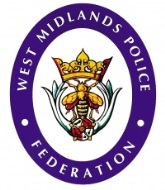 NameAddressTelephone NumbersEmail addressTYPE OF REQUEST (tick as appropriate)TYPE OF REQUEST (tick as appropriate)TYPE OF REQUEST (tick as appropriate)TYPE OF REQUEST (tick as appropriate)Charitable donation (max £250) KIV WMPF has a set annual charity budgetBenevolent request not covered by Ben Fund rulesLegal funding not covered by scheme rulesOther (please explain fully below)Amount requested   (if an estimate please state)Amount requested   (if an estimate please state)££Details of how payment can be made to the beneficiary. Details of how payment can be made to the beneficiary. SUITABILITY CRITERIA (circle as appropriate)SUITABILITY CRITERIA (circle as appropriate)SUITABILITY CRITERIA (circle as appropriate)Will this request directly benefit subscribing members of the West Midlands Police Federation?YesNoIs this request being made by a subscribing member or on behalf of a subscribing member of the West Midlands Police Federation?YesNoHas this expenditure already been incurred? If so please attach receipt or other proof of expenditure.YesNoHave other sources of funding been tried and are there any other applications pending to other possible sources of funding?YesNoIs this application time critical?YesNoIs the amount requested an estimate or provisional figure?YesNoExplanation of the funding request. Please include full details of the reasons for the request. What other options have been tried. If time critical, what are the deadlines? What the funding application will be used for. If there is likely to be any further expense incurred. What impact will this funding have for the individual or the organisation? To avoid any delays please also include any further information you feel is relevant to assist the board in making a decision on your application. Explanation of the funding request. Please include full details of the reasons for the request. What other options have been tried. If time critical, what are the deadlines? What the funding application will be used for. If there is likely to be any further expense incurred. What impact will this funding have for the individual or the organisation? To avoid any delays please also include any further information you feel is relevant to assist the board in making a decision on your application. Explanation of the funding request. Please include full details of the reasons for the request. What other options have been tried. If time critical, what are the deadlines? What the funding application will be used for. If there is likely to be any further expense incurred. What impact will this funding have for the individual or the organisation? To avoid any delays please also include any further information you feel is relevant to assist the board in making a decision on your application. Are you willing for us to promote the fact you have received funding if approved?YesNoApproved / RefusedI certify that this is within fund rulesSignatureDate